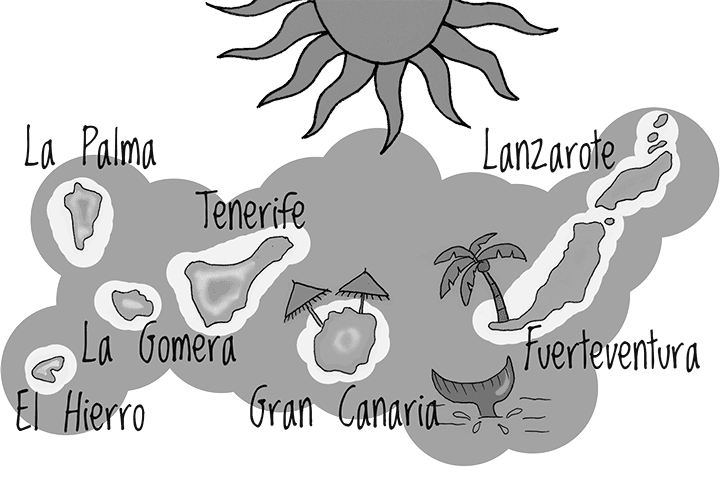 Bienvenido a  La Tapa Canaria!Bienvenido a  La Tapa Canaria!Wij, Mario en Ellen, verwelkomen u graag in onze sfeervolle                                  Spaanse tapasbar in hartje Overmere.De naam van onze zaak licht al een tip van de sluier over Mario’s afkomst. Hij groeide op in het zonovergoten Gran Canaria, één van de zeven Canarische eilanden die behoren tot Spanje. Mario blonk er al gauw uit in cocktails shaken en heerlijke tapas bereiden. Toen Ellen, geboren en getogen in Overmere, in Gran Canaria werkzaam was als reisleidster, sloeg de vonk over. Omdat liefde geen grenzen kent, verhuisde Mario naar België.In 2002 richtten we samen La Tapa Canaria op.Onze missie is zonneklaar:Jou laten proeven van de authentieke Spaanse eetcultuur.Een eetcultuur die wordt belichaamd door de tapas, de typische Spaanse hapjes die overal in Spanje, en ver daarbuiten, gesmaakt worden. De tapas, ooit geserveerd bovenop een karaf of een glas (bedekken = tapar) om te vermijden dat er een of andere ‘vliegende bezoeker’ in de vloeistof zou belanden, zijn vandaag zoveel meer dan een lekkernij bij een aperitief. Het zijn meestal eenhapsgerechtjes, maar ze worden evengoed geserveerd als volwaardige maaltijd. Naast de Canarische specialiteiten, zoals de ‘papas arrugadas’ en ‘mojo’ serveren we tal van andere tapas en heerlijke zuiderse gerechten, zoals paella en zarzuela.Leun dus rustig achterover en geniet van dit Spaans paradijsonder de kerktoren van Overmere!Tapas con coraz♥nBuen provecho!Mario, Ellen en ons team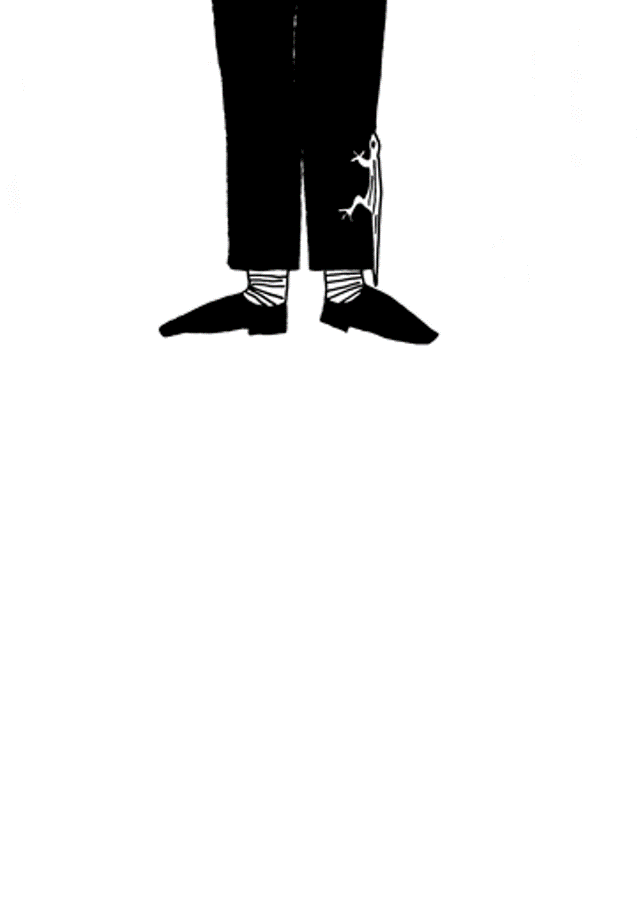 Aperitieven Aperitief van 't huis (Sherry, bananenlikeur, appelsiensap & grenadine) 8.00Sangria (huisgemaakt) 9.00Cava glas 7.00Cava flesje 20cl 8.75Moscatel 4.75Málaga Virgen 4.75Tinto de verano                               (rode wijn met caseras) 6.00Tinto de verano z alcohol 5.00Spaanse vermouth	 wit/rood 6.00Sherry 4.75Porto rood/wit 4.75Campari 6.00 + soda 8.50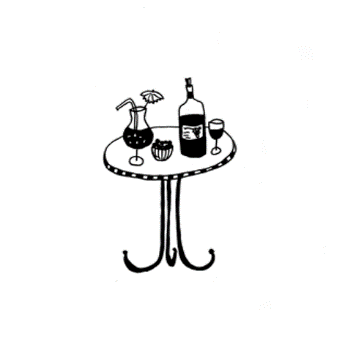 + vers fruitsap 9.00Ricard 6.75 Kirr 6.25Kirr Royal (20cl) 9.25Huisbereide cocktailsPiña colada 9.50                              rhum, cocos, ananassap, melkMargharita 9.75                             tequila, triple sec, citroensapMojito 9.50                                        rhum, munt, caseras, rietsuiker, citroensapMojito aardbei 9.75                        mojito met aardbeiensiroopCanarias 9.75                                    rhum, banaanlikeur, triple sec, appelsiensap, ananassap en grenadineCaipiriña 9.50                        Braziliaanse rhum, limoen, rietsuikerDaiquiri aardbei 9.75                      rhum, citroensap,aardbeisiroopCuba libre premium 12.50               oude rhum, cola,kaneel, appelsien, angosturaAlcoholvrije cocktailsArguineguín 7.50                   ananassap, cocos, melk, blue curaçaoSan Francisco 7.00                ananassap, appelsiensap, grenadineMojito virgin 7.50                         caseras, munt, citroensap, rietsuikerGin tonicMacaronesian 13.50                                           Eerste gin gemaakt op de Canarische eilanden. Kruidig en exotisch door de handgeplukte kruiden en het vulkanische waterAlcoholvrije gin tonic 7.50                            Huisgemaakt!		Nordes 13.50                                   Floraal en kruidige gin met Albariñodistillaat + 15 kruiden/ Galicië N Gin VLC 13.50                 Valenciaanse gin met mooi evenwicht tussen citrus en kruiden Tann’s Gin 13.50                                           Zeer zachte en licht zoete premium gin uit Barcelona Steam Gin met hibiscus tonic 14.00 Fijne gin met florale en citrustoetsen. Lokaal en artisanaal! Bieren San Miguel (33cl) 3.80La Soccarada 5.50                    artisanaal bier uit ValenciaMaes pils 	25cl 2.70		50cl 5.40N.A. (alcoholvrij) 2.80Carlsberg 3.00Averbode blond 3.80Westmalle donker 3.80Karmeliet 4.20Sint Bernardus Abt12 4.30Brugs wit bier 2.60Vedett 3.00Duvel	 4.00Orval	4.50Frisdranken Homemade ice-tea  4.00                 	Chaudfontaine plat/bruis	25cl 2.7050cl 5.201L 8.40Licht bruisend 50cl 5.20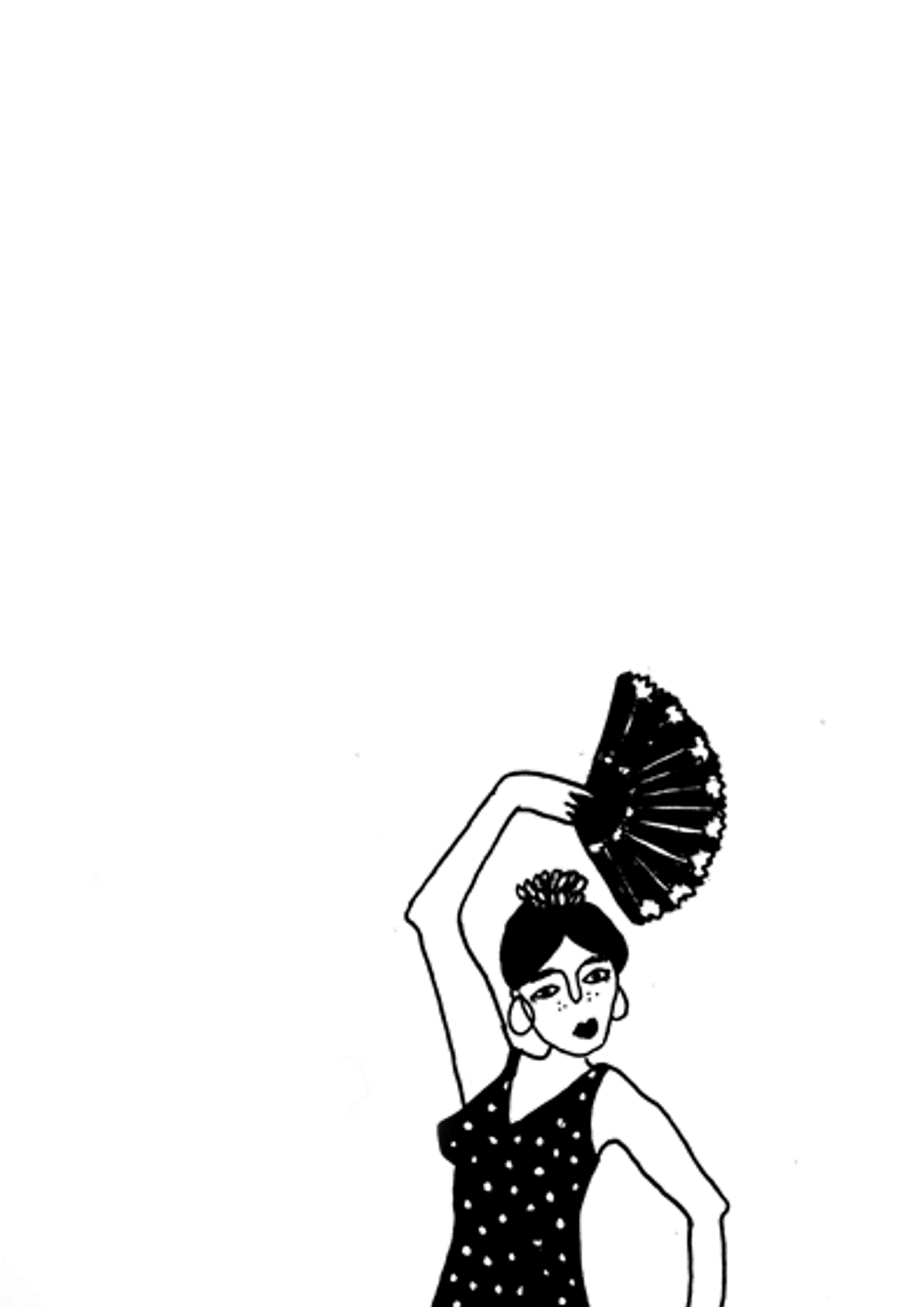 Caseras                                          Spaanse limonade zonder suikers 50cl 5.70 1L 8.70	Coca cola / light / zero 2.70Fanta orange / Sprite 2.70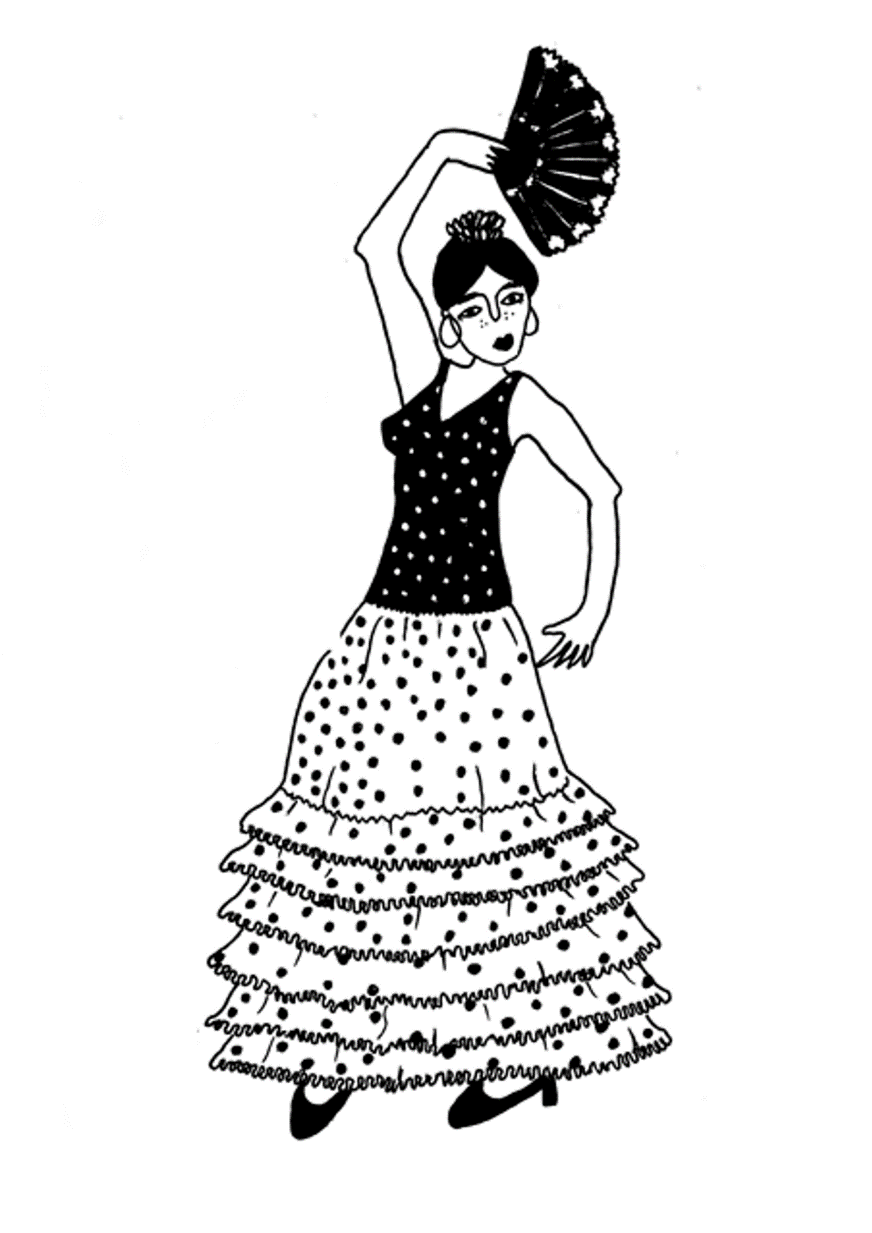 Appletise (27.5cl) 4.00Nordic tonic 3.20Ice tea 3.30Fruitsap 2.70Vers fruitsap 5.75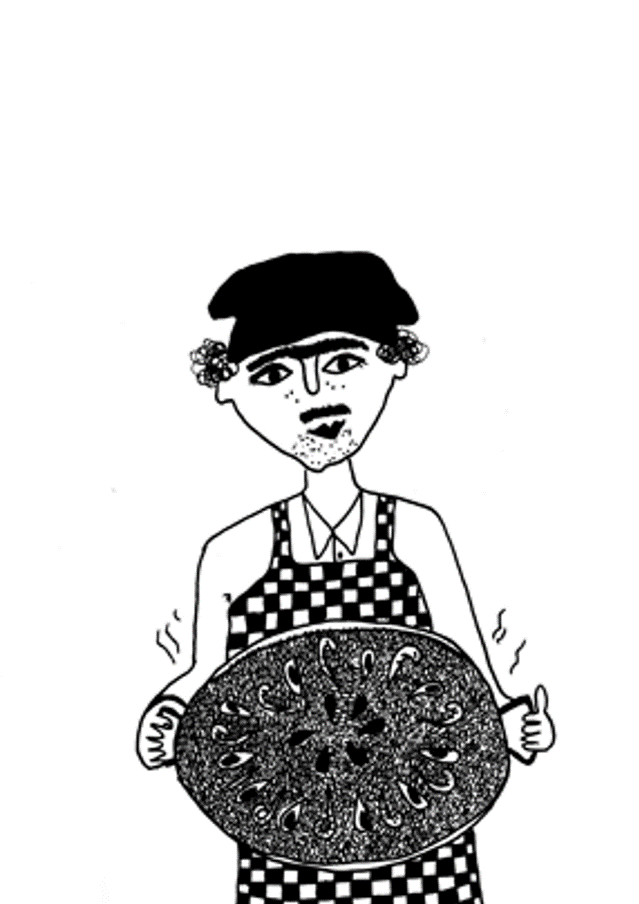 Zomertapasmenu 

Aardbei gazpacho
Gazpacho de fresasToastbroodje tomaat/ Ibérico ham
Pintxo / tomate/ IbéricoZomerse aardappelsalade/ tonijn/ ei/ olijven/ wortel                          EsaladillaGefrituurde inktvisringen
Calamares fritosScampi spiesje/ mango/ tomaat
Brocheta de gambas/ mango/ tomateBloemkoolroosjes
Coliflor al hornoKip in de look
Pollo al ajilloKrielaardappeltjes met olijven in de oven
Papas al horno con aceitunasMenu 7 tapas  35.00 p/pMenu 8 tapas (met )  40.00 p/pMenu vanaf 2 personenWijnsuggesties              bij dit menuEl Abuelo  -  Almansa DO                                           Castilla	Verdejo / Sauv. BlancFris en knapperig met intense citrus, limoen en tropische tonen, lange afdronk.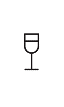 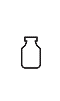 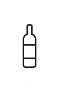 27.00          19.00   	  6.00Marco real – rosado                      Navarra                                     Garnacha Rijp rood fruit en citrustoetsen. Smakelijke, volle afdronk.26.00          17.50          6.00 215 BC Ferment - Tinto
Chili (Maule vallei)			PaísFruitig (rood fruit) met lichte geur van aarde. Aromatisch met voldoende zuren en zachte tannines.35.00           24.00         7.50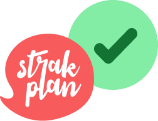 Strak Plan – TapasmenuEnsalada mixta
Gemengd slaatjeGambas a la plancha
Gegrilde scampi’sTortilla tradicional
Spaanse aardappelomeletEstofado de pollo con, garbanzos, hinojo 
 y verduras
Stoofpotje kip/ kikkererwten/ venkel/ groentenPapas arrugadas
Canarische aardappeltjesLomo a la plancha
Gegrilde varkenslapjes
Menu 6 tapas  30.00 p/p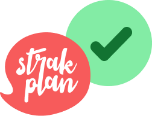 Eiwitbronnen: kip, gamba, ei,   varkensgebraad, kikkererwtenVeel groenten Koolhydraatbron: aardappelen	Paella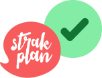 Minimum voor 2 personen Bereidingstijd +/- 40 minuten      27.50 / persoonEen Spaans éénpansgerecht op basis van rijst, groenten, schaaldieren, calamares en kip.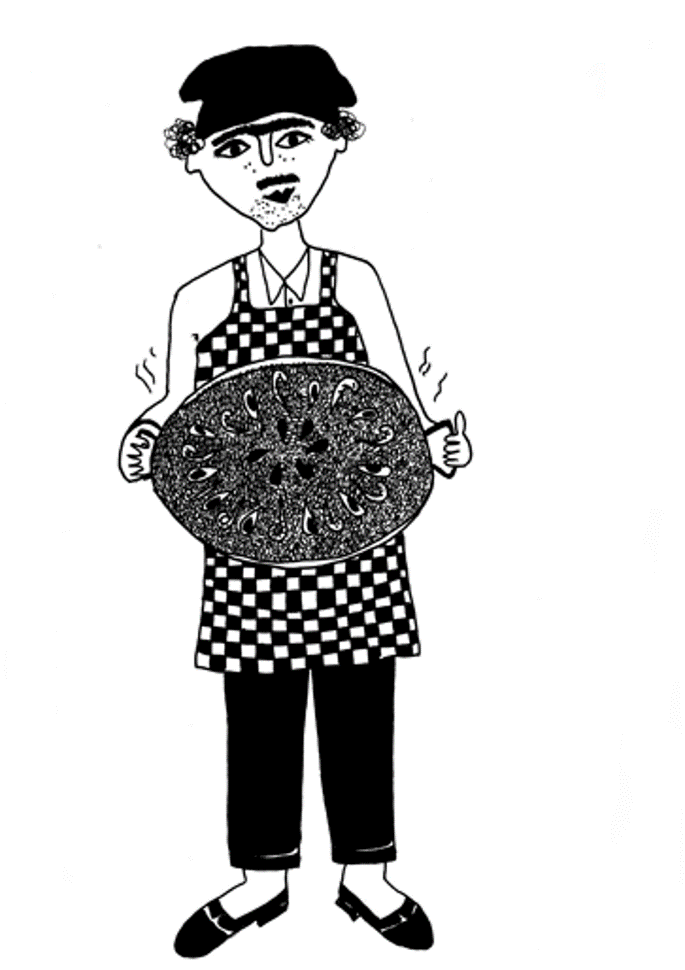 Voor een paella van 5 personen of meer gelieve 1 dag op voorhand te reserveren.Paella met vleesMinimum voor 2 personenEnkel op reservatie 1 dag vooraf  27.50 / persoonVegetarische paellaMinimum voor 2 personenEnkel op reservatie 1 dag vooraf     25.00 / persoon	VeggieZarzuelaMinimum voor 2 personen            29.00 / persoon Een Spaans stoofpotje van vis, zeevruchten, calamares, aardappel en groentjes.Enkel op reservatie 1 dag vooraf. Canarische wijnenJonatan García is de jonge eigenaar van Suertes del Marqués, een wijndomein dat natuurlijke wijnen produceert op Tenerife. De gemiddelde leeftijd van de wijnstokken is ongeveer 100 jaar. De stokken worden volgens een traditioneel systeem gevormd, de   cordón trenzado, waarbij de meer dan 20 meter lange wijnstokken langs de grond geleid worden. Tijdens het hele proces grijpt de wijnboer zo min mogelijk in. Al het werk wordt met de hand gedaan en in de kelder wordt gebruikgemaakt van louter inheemse gisten en slechts een zeer beperkte toevoeging van sulfieten.  Een must try! 7 fuentes       100% Listán negroFruitige en verfijnde rode wijn met vatrijping. Complex!36.00       24.50      7.50 Traditionele tapas      Aceitunas con Anchoa  Olijven met ansjovisvulling 4.50            Boquerones en aceite    Gemarineerde ansjovis 8.00Ensalada mixta Slaatje 6.50 VeggieTapa mixta Ibérico ham, chorizo en manchego kaas 10.00Manchego kaas 9.50VeggieJamon ibérico 11.00Jamón Pata Negra 16.00Chorizo y salchichón Iberico  8.00  Chorizo/ salami van Iberico bellota Alioli 2.00 		Mojo 2.00Pan con ajo Lookbrood 8.00 VeggiePapas arrugadas con mojo Canarische aardappeltjes 6.00 Veggie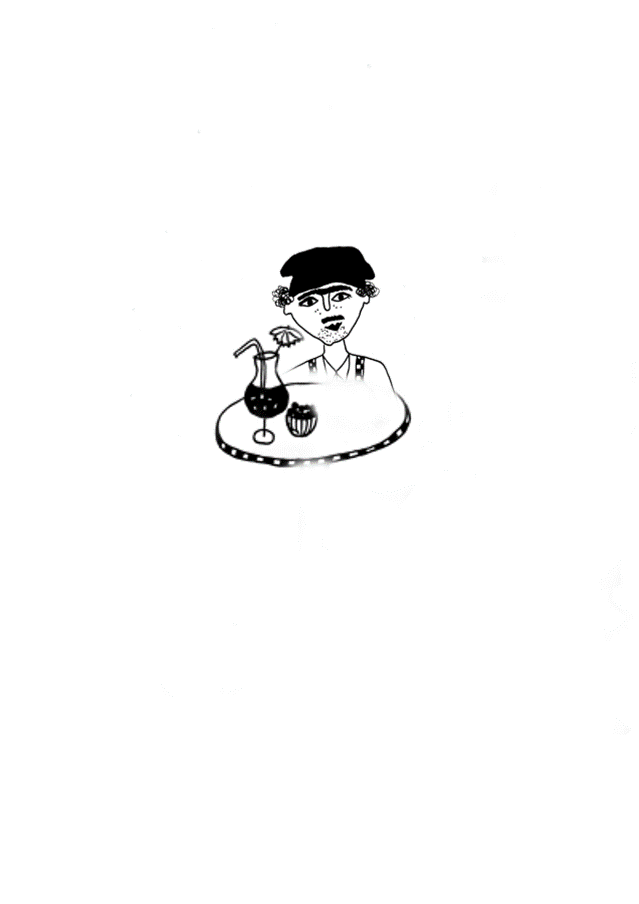 Patatas bravas Gebakken  Veggie
aardappeltjes in pittig sausje 8.00Croquetas de salmón      Zalmkroketjes (4 st) 8.00 Calamares fritos Gefrituurde inktvisringen 11.00Sardinas a la plancha  Gegrilde sardienen 10.50             Gambas al ajillo        	          Scampi look (6 st gepeld) 13.50Gambas a la plancha Gegrilde scampi (6 st ongepeld) 13.50Pulpo Gallega Octopus op z’n Gallicisch 13.50Lomo a la plancha Gegrilde varkenslapjes 12.00Pimientos del piquillo Spaanse paprika’s met gehakt (2 st) 12.00 Alitas de pollo marinadas Gemarineerde kippenboutjes 12.00Seizoenstapas Pintxo/ tomate/ Ibérico Toastbroodjes/ tomaat/ Ibérico ham 10.00Gazpacho de fresas  
Aardbei gazpacho 8.00 Veggie  Ensaladilla Zomerse aardappelsalade/ tonijn/ ei/ olijven/ wortel 10.00Brocheta de gambas/ mango/ tomate Scampi spiesje/ mango/ tomaat 14.50 Tortilla tradicional Veggie 
Spaanse aardappelomelet  11.00 Coliflor al horno Bloemkoolroosjes 9.00 VeggiePollo al ajillo Kip in de look  13.00Papas al horno con aceitunas Ovengebakken krielaardappeltjes met olijven  8.00 VeggieEstofado de pollo/ garbanzos/ hinojo/ verduras  Stoofpotje van kip/ kikkererwten/ venkel/ groentjes 12.00Sangría van het huis de vino blanco o de vino tinto         wit of rood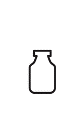 24.00        14.00        9.00SaladesCroquetas de queso      Kaaskroketten (3 st) 20.00 VeggieCroquetas de gambas Garnaalkroketten (3 st) 25.00Queso de cabra y manzana Geitenkaas met spek en appeltjes 23.00Sardinas a la plancha	        Gegrilde sardienen 20.00Calamares fritos	              Gefrituurde inktvisringen 20.00Lomo a la plancha                      Gegrilde varkenslapjes 21.00	Gambas a la plancha                 Gegrilde scampi (8 st ongepeld) 22.50Gambas y calamares                  Gepelde scampi en calamares 23.50Papas arrugadas                    Canarische  aardappeltjes 6.00 Veggie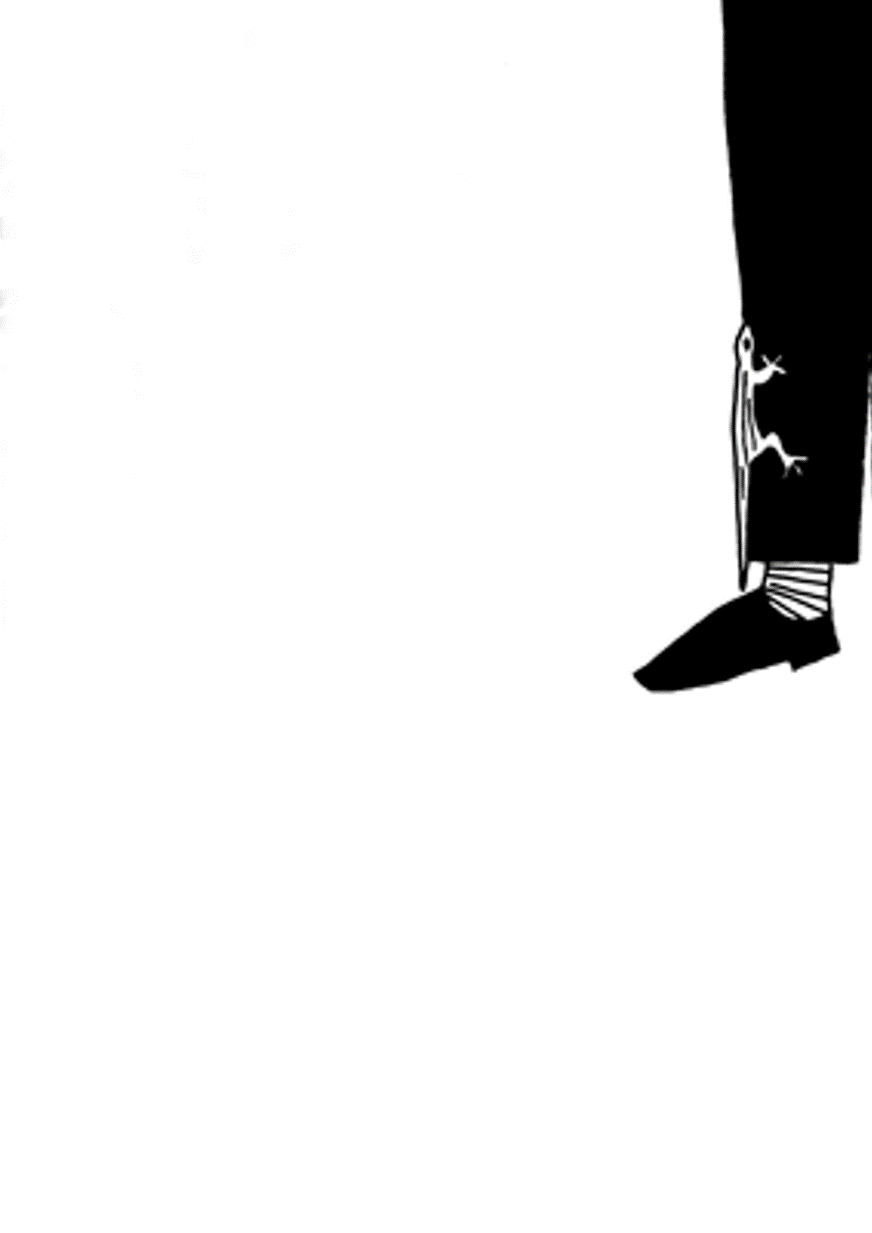 Voor de kleinstenAlbóndigas con compota de manzana Gehaktballetjes met gefrituurde aardappelblokjes en appelmoes 15.00Alitas de pollo con compota de manzana Kippenboutjes met gefrituurde aardappelblokjes en appelmoes 15.00Croquetas de queso        Kaaskroketten (2 st) 13.00	 VeggieCroquetas de gambas Garnaalkroketten (2st) 16.00Speelgoedijsje 5.00Kindercoupe (2 bollekes ijs) 6.00DessertsCrema Catalana huisgemaakt 7.50Postre del patrón                         Dessert van de chef 8.00Crema Catalana ijsdessert 8.00Trufito ijsdessert met chocolade 8.00Limoncello ijs 7.00Cocos ijsdessert 7.50Verse fruitsla 8.00Ijscoupes Coupe Dame Blanche                      (met warme chocoladesaus) 9.50Coupe Brésilienne 9.50Coupe Banana Split 11.00Coupe Advocaat 11.00Coupe met vers fruit 11.00Wijnen 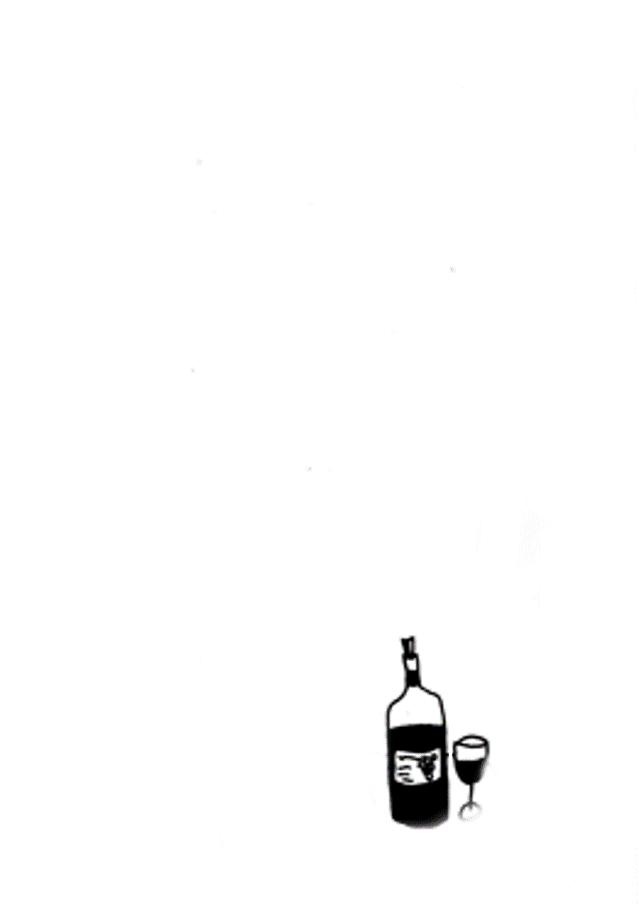 Cava  Aranleon - Brut organic 32.00                                                                                                             Valencia						                         Macabeo - Chardonnay Chardonnay en Macabeo mooi samengesmolten tot een florale cava met mooie citrus aroma's en fijne pareling.Juve y Camps - Gran Reserva Brut nature 38.00                                               Catalonië						           Macabeo - Parellada - Xarel-Lo Elegante, ronde wat complexe Cava. Mooi romig en toch fris. Lekker als aperitief.Witte wijnen Enguera – Verdil  25.00                                                                                             Valencia                                                                                                                            VerdilStrakke wijn met mooie mineraliteit en citrusaroma’s. Mollig en floraal.    Felix Lorenzo – Gran Cardiel 28.00                                                                             Rueda                                                                                                                            VerdejoZeer aromatisch met tonen van rijp fruit, kruisbessen en grapefruit. In de smaak ondersteund door frisse, milde zuren met wat anijs en Spaanse groene kruiden.Casa Marin  39.00Chili  (San Antonio vallei)                             			100% Sauvignon GrisKruidige en florale toetsen. Ronde smaak van meloen, witte peper en lichte houttoets. Lange verfrissende finish. Inurrieta S. Blanc 27.00                                                                               Navarra                                                    					Sauvignon BlancDeze ‘Orchidea’ is 4 maanden gerijpt op inox tanks. Aroma’s van citrus, agrum, stekelbes en silex. Een heel mooie mineraliteit, strak en fris!Juve y Camps - Ermita d’Espiells 28.00                                                                Catalonië                                                                                              Macabeo – Parellada Frisse en toegankelijke wijn met toetsen van bloemen en wit fruit.Rode wijnenEl Abuelo - 	Crianza Almansa DO  27.00
Castilla				Monastrell/Tempranillo/ Cabernet sauvignonEvenwichtig en zijdezacht, met levendige sensaties die in de mond opkomen. Aroma’s van pruim, rozijn, zwarte peper en leer in de neusLuzon - Crianza 31.00                                                                                                                           Jumilla                                                                                                  Monastrell-GarnachaMooie gebalanceerde wijn met fruit en kracht! 
Aroma’s van braambessen en zwarte bessen, aangevuld met vanille.  L’Olivera - Naltres 36.00                                                                                          Costers del segre                         Cabernet Sauvignon – Grenache noir – Ull de llebreRobijnrode wijn met hints van framboos, zwarte bes en licht geroosterde aroma's. Een heel gebalanceerde wijn met mooie fraîcheur ! Campustauru roble 28.00                                                                                               Ribera del Duero                                                                                                 TempranilloFruitig, kruidig en krachtig met rijpe tanninesViña Alvina Reserva 37.00                                                                                              Rioja 	                                                                             Tempranillo – Graciano – MazueloRijp en aromatisch. De kruidige afdronk verwijst houten vaten en is kenmerkend voor een klassieke Rioja-Reserva. Huiswijn Wit / rosé / rood23.00        17.00          5.50  Biologische en natuurwijnenBiologische en natuurwijn wordt steeds populairder. Bij beiden worden geen chemische bestrijdingsmiddelen gebruikt tijdens wijnbouw en vinificatie. Bij natuurwijn gaat men nog een stapje verder door het zeer beperkt of niet toevoegen van sulfiet en het gebruik van gisten eigen aan de druif. Het hele proces verloopt vanzelf zonder dat de wijnmaker ingrijpt. Het is soms even wennen aan de smaak en geur. Maar eens je de wijnen proeft zal je vanzelf merken hoe verrassend complex en karaktervol ze zijn!Warme drankenKoffie 2.80Koffie decafeïne 2.90Espresso 2.80Koffie verkeerd 4.10Cappuccino	4.10Cafe macchiato 4.60Cortado Canario koffie met gecondenseerde melk 3.80Carajillo koffie & brandy 5.60Baraquito koffie met likeur 43 & gecondenseerde melk 5.90Café Canario                                      koffie met honingrhumlikeur 9.00Café Español                                     koffie met 43 likeur 9.00Irish koffie 9.00 Italiaanse koffie 9.00French koffie 9.00Verse chocolademelk 6.00Chocoretto verse chocolademelk met amaretto 8.00Verse thee  4.25And… relax                        Kamillebloem, munt, goudsbloemBelly Belly                                       Groene thee, citroenschil, gember, pepermunt, brandnetelOrange is the new black                        Zwarte thee, sinaasappelzeste, appel, kaneelJust fru it!                             Rozenbottel, appel, hibiscus, appelsienzeste, framboosblad, aalbes, aardbeiMunt                           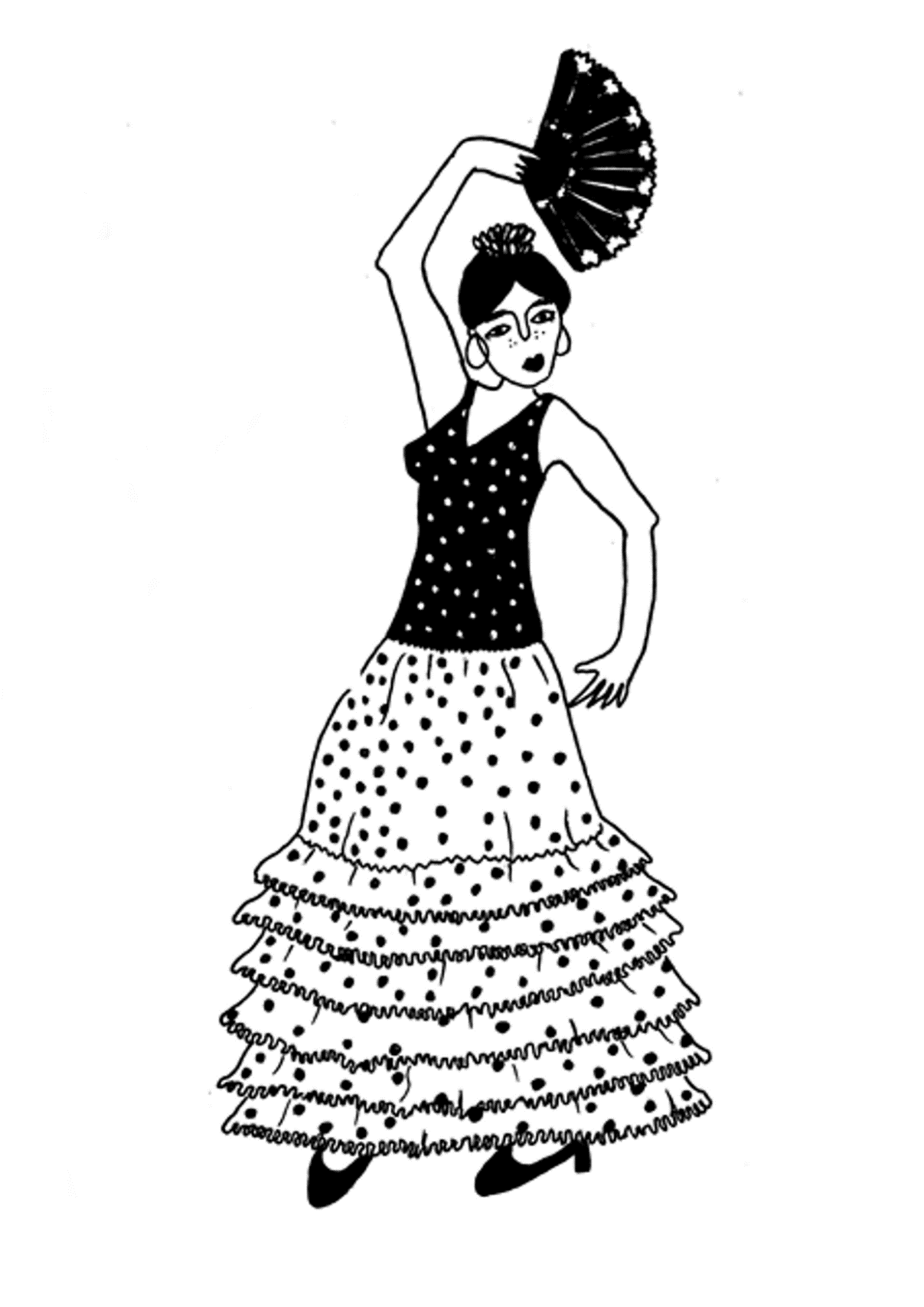 BrandyCarlos I 7.50Torres 10 Reserva 7.50Soberano 6.00Gran Duque de Alba Gr. res 8.50SpiritsArehucas wit/bruin ♥ 7.00Havana ♥ 7.00Vodka ♥ 6.00Whisky  J&B ♥ 6.00Whisky Single Malt 7.50♥ Ook met supplement frisdrank te verkrijgenLikeurenOrujo de hierbas 7.00Orujo de Galicia 40° 7.0043 Licor 6.50Ron Miel (honing rhum) 6.50Pacharán (Baskenland) 6.50Crema Catalana 6.50Spaanse anijslikeur 6.50Baileys 6.50Amaretto di Saronno 6.50Cointreau 7.00Grand Marnier 7.00Limoncello 7.50LunchEnkel op dinsdag- en vrijdagmiddagDagschotel 18.00Soep + hoofdgerechtSpaans lunchbordje 20.00Keuze van 3 tapas uit onze suggesties: Toastbroodjes tomaat/ Ibérico Zomerse aardappelsalade met tonijnZalmkroketjesKip in de look Krielaardappeljtes met olijven in de ovenGevulde Spaanse paprika’s met gehaktMaximum 2 verschillende combinaties per tafelPaella en tapas bij u thuisVraag vrijblijvend naar onze prijzen en mogelijkheden.CadeautipVerras eens iemand met een sfeervol etentje bij La Tapa Canaria en geef een geschenkbon cadeau! 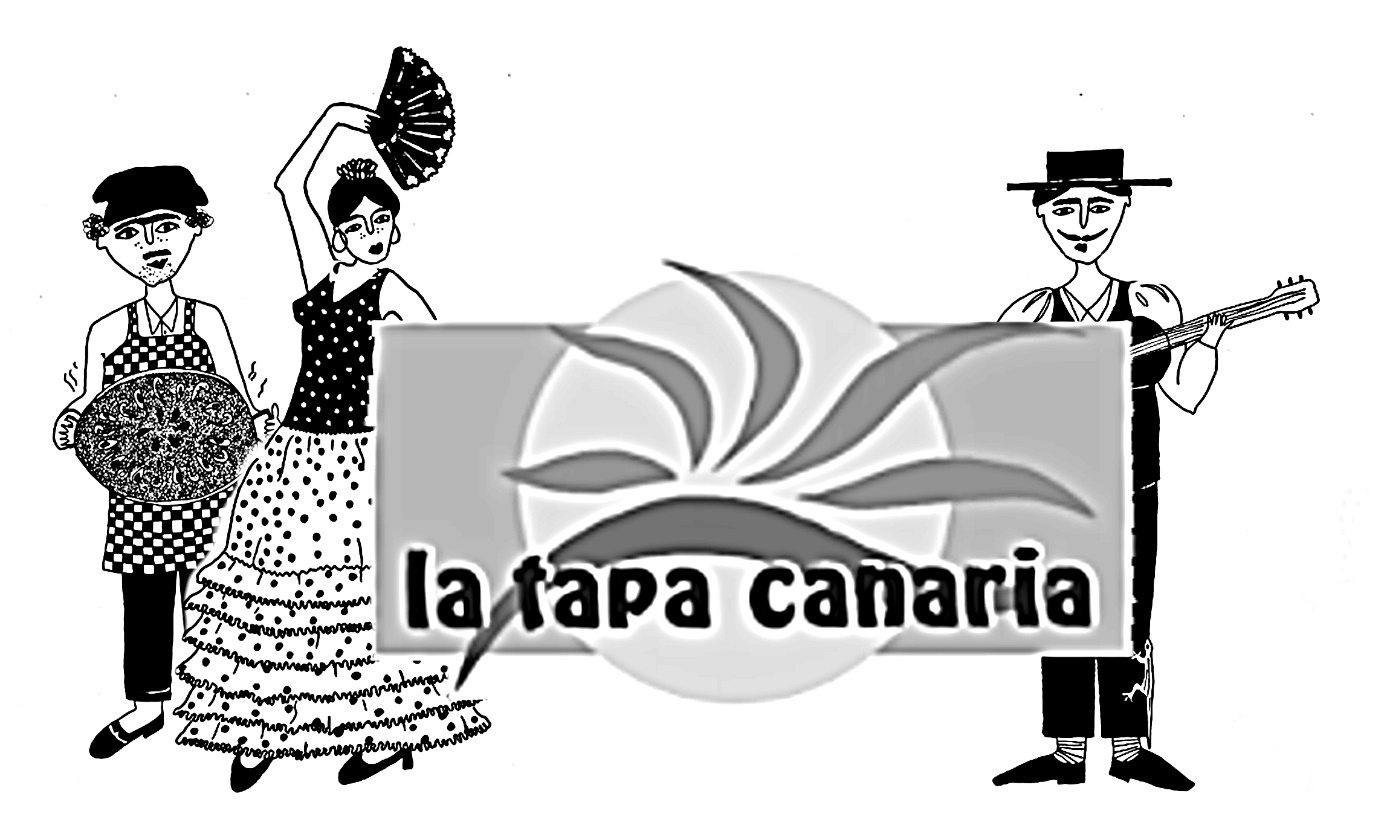 maandag 			 | 17u30 - 21u00dinsdag	11u30 - 14u30 | 17u30 - 21u00woensdag	geslotendonderdag	geslotenvrijdag	11u30 - 14u30 | 17u30 - 21u30zaterdag	                            17u30 - 22u00zondag	11u00 - 21u00 | keuken doorlopend openBaron Tibbautstraat 5W2 - 9290 Overmere - 09/337.09.53www.latapacanaria.beBetaalmogelijkheden: Cash, Bancontact, Visa en Mastercard1 rekening per tafel